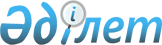 Об утверждении нормативов и требований к материалам и веществам, необходимым для проведения работ по очистке моряПриказ Министра энергетики Республики Казахстан от 13 марта 2015 года № 189. Зарегистрирован в Министерстве юстиции Республики Казахстан 29 апреля 2015 года № 10838.      Примечание РЦПИ!
     Приказ утрачивает силу приказом Министра энергетики РК от 18.04.2018 № 130 (вводится в действие с 29.06.2018).       В соответствии с подпунктом 23-6) статьи 18 Закона Республики Казахстан от 24 июня 2010 года "О недрах и недропользовании", ПРИКАЗЫВАЮ:       1. Утвердить прилагаемые нормативы и требования к материалам и веществам, необходимым для проведения работ по очистке моря.       2. Признать утратившим силу приказ Министра охраны окружающей среды Республики Казахстан от 9 июля 2013 года № 202-ө "Об утверждении перечня диспергентов для применения в Казахстанском секторе Каспийского моря" (зарегистрирован в Реестре государственной регистрации нормативных правовых актов за № 8605, опубликован в газете "Казахстанская правда" от 31.10.2013 г. № 305 (27579)).      3. Комитету экологического регулирования, контроля и государственной инспекции в нефтегазовом комплексе Министерства энергетики Республики Казахстан в установленном законодательством порядке Республики Казахстан обеспечить:      1) государственную регистрацию настоящего приказа в Министерстве юстиции Республики Казахстан;      2) направление на официальное опубликование настоящего приказа в течение десяти календарных дней после его государственной регистрации в Министерстве юстиции Республики Казахстан в периодические печатные издания и в информационно-правовой системе "Әділет";      3) размещение настоящего приказа на официальном интернет-ресурсе Министерства энергетики Республики Казахстан и на интранет-портале государственных органов;      4) в течение десяти рабочих дней после государственной регистрации настоящего приказа в Министерстве юстиции Республики Казахстан представление в Департамент юридической службы Министерства энергетики Республики Казахстан сведений об исполнении мероприятий, предусмотренных подпунктами 2) и 3) настоящего пункта.      4. Контроль за исполнением настоящего приказа возложить на курирующего вице-министра энергетики Республики Казахстан.      5. Настоящий приказ вводится в действие по истечении десяти календарных дней после его первого официального опубликования.       "СОГЛАСОВАН"          Министр сельского хозяйства          Республики Казахстан          ______________ А. Мамытбеков         30 марта 2015 года       "СОГЛАСОВАН"          Министр по инвестициям и развитию          Республики Казахстан          _____________ А. Исекешев         30 марта 2015 года       "СОГЛАСОВАН"          Министр внутренних дел          Республики Казахстан          ______________ К. Касымов         17 марта 2015 года Нормативы и требования к материалам и веществам, необходимым для проведения работ по очистке моря
1. Общие положения       1. Настоящие Нормативы и требования к материалам и веществам, необходимым для проведения работ по очистке моря (далее – Нормативы) разработаны в соответствии с подпунктом 23-6) статьи 18 Закона Республики Казахстан от 24 июня 2010 года "О недрах и недропользовании" (далее - Закон).       2. Морские сооружения, магистральные нефтепроводы, морские порты оснащаются необходимыми материалами и веществами для ликвидации разлива нефти первого и второго уровней в соответствии с пунктом 5 статьи 95 и пунктом 4, 10 статьи 95-1 Закона, Перечнем диспергентов для ликвидации аварийных разливов нефти в море и внутренних водоемах Республики Казахстан, утвержденным приказом Министра энергетики Республики Казахстан от 21 июня 2016 года № 262 (зарегистрированный в Реестре государственной регистрации нормативных правовых актов за № 14018).      Сноска. Пункт 2 в редакции приказа Министра энергетики РК от 15.11.2016 № 492 (вводится в действие по истечении десяти календарных дней после дня его первого официального опубликования).
        3. Уровни разливов нефти на море устанавливаются в соответствии со статьей 95-1 Закона. 2. Нормативы к материалам и веществам, необходимым для проведения работ по очистке моря      4. Нормативы, которые связаны с проведением работ по очистке моря, в том числе с эффективными действиями по ликвидации разливов нефти:      1) наличие достаточного (по размерам периметра морского сооружения) количества бон для локализации разлитой нефти;      2) наличие нефтезадерживающих материалов, выполненных из абсорбирующих веществ, (плавучих матов), буксируемых судами, для локализации и улавливания нефти с поверхности воды при первом и втором уровнях разливов нефти, находящихся на береговых базах, максимально приближенных к местам ведения работ;      3) наличие радиолокационного отражателя или других материалов для обеспечения обнаружения морского сооружения судами в различных погодных условиях;      4) наличие дополнительных материалов и веществ, необходимых для сбора нефти с водной поверхности, используемых с борта судна, в случае разливов второго уровня;      5) наличие в пределах тридцатиминутной досягаемости материалов, веществ и оборудования, достаточных для ликвидации разливов первого уровня.      5. В зависимости от выбранных методов ликвидации разливов нефти на море, на основании оценки рисков определяются необходимые дополнительные ресурсы, требуемые для проведения работ по очистке моря и прибрежной зоны: абсорбенты, погрузчики, разбрызгиватели диспергентов, суда-буксиры, насосы, цистерны, баржи, склады, бочки, вагонетки, вакуумные агрегаты, пластиковые листы, авиация, транспортные средства. 3. Требования к материалам и веществам, необходимым для проведения работ по очистке моря      6. Требования базируются на расчетных природных условиях проведения работ в казахстанском секторе Каспийского моря при проведении нефтяных операций, которые учитывают:      1) потенциальные долгосрочные колебания уровня моря;      2) краткосрочные штормовые нагоны и сгоны, влияющие на уровень моря;      3) зимний ледовый покров с ноября по апрель при нормальных (средних) погодных условиях в мелководной среде (0-10 м);      4) потенциально опасное движение льда и нагромождения вокруг морских сооружений;      5) экстремальные изменения температур в период между летом и зимой;      6) участки высокой биологической продуктивности, в особенности вокруг дельты реки Урал, в тростниковых зарослях вдоль северной береговой линии и на обширных прибрежных мелководных участках.      7. Требования учитывают оперативное спасение людей, занятых на морских сооружениях, связанных с проведением нефтяных операций.      8. При проведении нефтяных операций или осуществлении деятельности, связанной с риском разлива нефти предусматриваются:       1) диспергенты, допустимые к применению для ликвидации аварийных разливов нефти в море и внутренних водоемах Республики Казахстан, утвержденные приказом Министра энергетики Республики Казахстан от 21 июня 2016 года № 262 (зарегистрированный в Реестре государственной регистрации нормативных правовых актов за № 14018);      2) материалы для сбора нефти, позволяющие собрать нефть во временное хранилище, если ее разлившееся количество превысит возможности абсорбентов, имеющихся в наличии на месте происшествия;      3) пластиковые мешки или герметичные контейнеры (бадьи) для перевозки и утилизации нефти в безопасном месте.      Сноска. Пункт 8 с изменением, внесенным приказом Министра энергетики РК от 15.11.2016 № 492 (вводится в действие по истечении десяти календарных дней после дня его первого официального опубликования).
       9. В качестве меры предосторожности при испытании скважины на морское сооружение доставляются дополнительные материалы и вещества с базы снабжения недропользователя, находящейся на суше, и на период испытания устанавливаются боновые заграждения или нефтесборщик для локализации возможного разлива и последующего удаления нефти с поверхности моря.       10. Требования к материалам, необходимым для проведения работ по очистке моря указаны в приложении 2 к настоящим Нормативам. Диспергенты,
допустимые к применению при ликвидации аварийных разливов нефти       Сноска. Приложение 1 исключено приказом Министра энергетики РК от 15.11.2016 № 492 (вводится в действие по истечении десяти календарных дней после дня его первого официального опубликования). Требования к материалам, необходимым для проведения работ по очистке моря      Морские порты. Материалы, требуемые для первого уровня разлива нефти      (не превышающие 10 тонн).      Морские сооружения и магистральные нефтепроводы. Материалы, требуемые для первого уровня разлива нефти (не превышающие 10 тонн).      Морские сооружения, магистральные нефтепроводы, морские порты.      Материалы, требуемые для второго уровня разлива нефти      (объемом от 10 до 250 тонн).© 2012. РГП на ПХВ «Институт законодательства и правовой информации Республики Казахстан» Министерства юстиции Республики КазахстанМинистр энергетикиРеспублики КазахстанВ. ШкольникУтверждены
приказом Министра энергетики
Республики Казахстан
от 13 марта 2015 года № 189Приложение 1
к Нормативам и требованиям к
материалам и веществам, 
необходимым для проведения
работ по очистке моря Приложение 2
к Нормативам и требованиям к
материалам и веществам, 
необходимым для проведения
работ по очистке моряКоличествоОписаниеЦель (назначение)10 ед.Якорный комплектЗакрепление бонового заграждения.1 ед.Генератор мощностью 4 кВА.Электроснабжение.1 ед.Щеточного/дискового типа нефтесборщик (мощностью 10 тонн в час или более).Сбор нефти.300 мБоновые заграждения (250мм шириной или больше), а также персонал для их развертывания.Защита и локализация.2 ед.Временные резервуары для хранения (10 м3).Временное хранение нефти.2 ед.Детектор газа (газов).Безопасность, обнаружение газа.50 мБереговое уплотнительное боновое заграждение, а также персонал для их развертывания.Защита и локализация.1 ед.Водяные насосы со шлангами.Смещение нефти или промывка для заполнения нефти в береговое уплотнительное боновое заграждение.1 ед.Прибрежное маломерное судно для ликвидации аварийного разлива нефти (далее – ЛАРН) с подвесными моторами.Развертывание прибрежного бонового заграждении и (или) сорбентов.КоличествоОписаниеЦель (назначение)1 ед.Судно, при помощи которого возможно развернуть боновые заграждения в море или прикрепить боковую систему или систему бокового развертывания и сбора.Основное судно ЛАРН.1 ед.Дополнительное судно для развертывания бонового заграждения (если основное судно ЛАРН не имеет систему бокового развертывания и сбора).Поддержка при развертывании боновых заграждений конфигурацией "J" и "U".300 мБоновые заграждения (750мм шириной или более), а также также персонал для их развертывания (если основное судно ЛАРН не имеет систему бокового развертывания и сбора).Локализация нефти.1 ед.Щеточного/дискового типа нефтесборщик (мощностью 10 тонн в час или более).Сбор нефти.1 ед.Плавающие временные резервуары хранения 50м3.Хранение собранной нефти.КоличествоОписаниеЦель (назначение)4 ед.Генератор мощностью 4 кВА.Электроснабжение500 мМорское боновое заграждение – надувное, из материала неопрен c шириной 1500мм.Для развертывания и развертывания с одного судна как система бокового развертывания.1200 мПрибрежное боновое заграждение из пенопласта или надувное с шириной 750мм.Защита и локализация.400 мПрибрежное боновое заграждение из пенопласта или надувное с шириной 450 – 550 мм.Защита и уплотнение береговой линий.2 ед.Олеофильный (дисковый) нефтесборщик минимальной мощностью 12 м3/ч.Сбор нефти.1 ед.Система водосливного нефтесборщика – минимальная мощность 20 м3/ч.Сбор нефти.2 ед.Вакуумная система сбора нефти - минимальная мощность 10 м3/ч.Сбор нефти на берегу или на суше.5 ед.Резервуары временного хранения – минимум 50м3.Хранение собранной нефти.